　A暴風警報・特別警報への対応〔「日進市」に発令されているとき〕【登校前の発令】　※　「日進市」に警報等が発令されていない場合の登校については、災害の状況及び気象・交通機関・通学路の状況等から各家庭で判断し登校させてください（登校を見合わせた場合は、各家庭から状況等を学校へ必ず報告してください）。※　警報が解除された後も、災害の状況及び気象・交通機関・通学路の状況等に係る情報収集に努め、安全に登校させうると各家庭が判断できるまで登校させないでください（登校を見合わせた場合は、各家庭から状況等を学校へ必ず報告してください）。　【登校中・在校中・下校中の発令】　※　警報は発令されていないが、大雨等異常気象により児童の安全確保に困難が予想される場合は、注意報・警報等の気象情報を把握するとともに気象及び通学路の状況等から判断し、「休業」や「授業中止」を決定する場合があります。　※　台風が接近している場合は、原則として給食を中止します（前日までに連絡）。午前６時までに警報が解除された場合は、「弁当持参」で平常授業となります。登校時に暴風警報・特別警報が発令されていなくて登校が可能な場合は、「弁当持参」で登校させてください。　※　特別警報とは、数十年に一度の大雨、強度の台風、降雪等が予想される場合に発令される「大雨」「暴風」「暴風雪」等の警報。B南海トラフ地震に関する情報（臨時）への対応※　「南海トラフ地震に関する情報（臨時）が解除されたとき　　　→暴風警報・特別警報の登校前の発令時の対応に準じます。　　　○　午前６時よりも前に解除された場合は、弁当持参で登校させてください。　　　○　通学路が危険な場合は登校させず、学校に連絡してくだい。　※　在宅時に大規模地震が起きたとき→学校から連絡があるまで自宅待機とします。　■　引き取り下校になるとき　　〇　暴風警報・特別警報・南海トラフ地震に関する情報等が発表されたとき　　〇　児童だけの下校では危険が生じる事件等が発生したとき　■　引き取り下校の連絡の方法〇　学校・保護者間連絡システム「コドモン」による配信　■　引き取り下校の方法　　〇　保護者用名札（紺色のひも）を着用してください。　　〇　来校した保護者の方は、各学年の昇降口からお入りいただき、直接、児童の教室（在籍する学級）に引き取りに来てください。　　〇　児童を引き渡しする職員が、引き取りに見えた保護者の方を確認します。　　　　※　「防災用児童引き渡しカード」に記載されている方以外の引き渡しはできません。　■　引き取り時間〇　目安として、コドモン配信後１時間30分ぐらいまでの間でお願いします。〇  午後５時以降になる場合は、必ず学校にご連絡ください。　■　自家用車で来校する場合の駐車場〇　運動場を駐車場にします。留意事項については、「保護者来校時の駐車場について」をご覧ください。　日進市立東小学校　学校案内〔学校名〕　日進市立東小学校　　〔所在地〕　〒470-0111　日進市米野木町北畑８番地３　　〔ＴＥＬ〕　0561-73-2227　　〔ＦＡＸ〕　0561-74-0164　　〔創　立〕　明治45年２月１日　日進東部尋常小学校　　　〔児童数〕　６３３名（４月６日　現在）　　　〔学級数〕　２３学級（特別支援学級３を含む） 　　校訓の「明るい心　強いからだ」を基盤に、知・徳・体の調和のとれた人間性豊かな児童の育成を目指す。　 　知・・・自ら学び、深く考え、主体的に行動する子　  徳・・・礼節を重んじ、思いやりのある子　  体・・・いのちを尊び、鍛え、たくましく生きる子１　普段の服装等について　 ○　動きやすい服　　　　　　　　　　　　　　　　　　　　　　　   ○　登下校・・・黄色の安全帽（あごひも付き）・運動ぐつ　 ○　校内　・・・名札（左胸）・白のバレーシューズ　 ○　体育館・・・体育館シューズ（縁取り緑色） ２　体育時の服装について　 ○　白の半袖シャツ・青か紺の無地のハーフパンツ・赤白帽（つばあり、あごひも付き）　　　　気候により白の長袖シャツ着用可。また、体操服を着た上にトレーナー・ジャージ上下等（体育用として準備）着用可。（安全面からフード付きやコートなどは不可）　 ○　水泳時については、スイミングキャップ・紺又は黒色のスクール水着（水着以外に着用したいものも紺又は黒色、フードなし）。ゴーグルは使用可。３　持ち物について○　原則ランドセルに学習用具等を入れて登下校する。破損・紛失等でやむを得ない場合は、担任に相談する。○　持ち物にはすべて記名をする。○　学習に使用しないものは、持ってこない。○  徴収するお金以外の現金は持ってこない。○　ＧＰＳ機能付き携帯電話等を持ちたい場合は、担任に相　　談する。　　　　　　　　　　　　　　　　　　　　　※時期は問わない。４　届け物と忘れ物　   ○　登校後の児童への届け物は、職員室へ届ける。　   ○　原則として下校後に学校に忘れ物を取りに行かない。５　学校からの連絡○　連絡帳・印刷物・コドモン・東小学校ホームページ等６　登下校○　分団登下校・ 自宅が近いことを基本に、安全な登下校のために学年のバランスを考えて班を編成します。　　・ 通学距離に応じて、分団集合時刻及び出発時刻は異なります。学校に７：５５～８：０５に到着するように登校します。○　通常の下校の仕方と異なる場合（学童や児童クラブに在籍する児童が自宅に下校をする等）は、必ず連絡帳で担任までお知らせください（緊急の場合を除いて、当日の下校方法についての電話での変更連絡はおやめください）。１　欠席・遅刻連絡○　学校・保護者間システム「コドモン」で７：３０までに連絡する。２　遅刻・早退での来校時　  ○【遅刻】来校したら児童とともに職員室へ立ち寄る。　  ○【早退】来校したら職員室へ立ち寄る。３　送迎　　○　自家用車での送迎は、本館東側の駐車場に車を駐める。　　○　駐車スペースに限りがあるため、不要不急な送迎は避ける。　　○　やむを得ない理由によりお迎えをする場合は、連絡帳にてその理由を担任に知らせる（習い事のためのお迎えは、原則として認めていません）。○　全家庭に対応できる駐車スペースがありませんので、徒歩３０分以内で来校できる方は、徒歩・自転車での来校にご協力お願いします。また、乗り合わせにもご協力ください。○　運動会については、駐車場は用意できません。○　授業公開等、全校で実施する行事では、遠方の地区（コドモンの資料室「駐車許可証配付地域」参照）で希望の方のみ駐車許可証を配付します。駐車場として運動場を開放しますが、駐車許可証を提示している車両しか駐車できません。○　学年行事や保護者会では、運動場を駐車場として解放します。ただし、児童の活動スペースを確保することもあります。運動場の東側または全面等、場合により指定させていただきます。○　近隣の方の迷惑になりますので、路上駐車や近隣施設駐車場への駐車は、絶対にされないようお願いします。  ○　混雑をできるだけ回避するため、学校周辺の通行を規制します。下記の図のようにご協力お願いします（コドモンの資料室「運動場への駐車の仕方」に同じ図があります）。　○　常時、駐車場係として職員を配置することはできません。保護者の方の責任で安全にお願いします。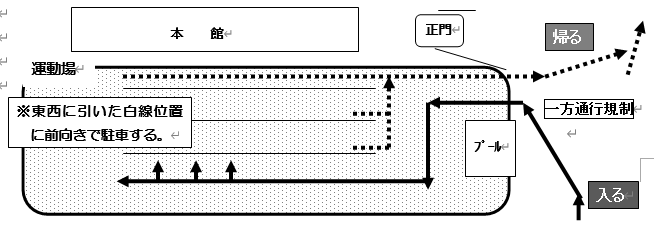 午前６時までに解除された場合通常通りに登校・授業を実施※台風等で給食が中止の場合は弁当持参午前６時までに解除されない場合臨時休業日暴風警報の場合授業を中止し、安全を確認して速やかに「引き取り下校」をします。ただし、通学路の通行が危険と認められるときや、通学距離等により帰宅が困難と認められるときは、校内にて待機させます（待機解除は、コドモン等で連絡）。特別警報の場合即刻、授業を中止し、児童の生命及び安全を確保する最善の対応（校内において待機、外部の避難所への移動等）を迅速に行います。校内で待機させた場合は、児童を安全に下校させうると判断できるまで下校させません。なお、下校方法については、暴風雨警報に準じます（待機解除は、コドモン等で連絡）。在校中に発表されたとき授業を中止し、「引き取り下校」により帰宅します。翌日以降は、情報が解除されるまで、臨時休業日。在宅時に発表されたとき自宅待機。翌日以降は、情報が解除されるまで臨時休業日。登校中に発表されたとき原則としてそのまま登校。その後は、【在校中に発表されたとき】に準じます。下校中に発表されたとき原則としてそのまま下校。その後は【在宅時に発表されたとき】に準じます。A日課業前日課B日課朝会・集会・朝学習８:20 ～  ８:45８:2０ ～ ９:00８:20 ～  ８:45第１時限８:45 ～  ９:30９:05 ～ ９:45８:45 ～  ９:25第２時限９:35 ～ 10:20 ９:50 ～10:30 ９:30 ～ 10:10大 放 課10:20 ～ 10:4010:30 ～10:5010:10 ～ 10:30第３時限10:40 ～ 11:2510:50 ～11:3010:30 ～ 11:10第４時限11:30 ～ 12:1511:35 ～12:1511:15 ～ 11:55給　　 食12:15～13:0512:15～13:0511:55 ～ 12:45清　　　掃13:05～13:2013:05～13:2012:45 ～ 13:00昼 放 課13:20～13:4013:20～13:4013:00 ～ 13:20第５時限13:40～14:2513:40～14:2513:20 ～ 14:00第６時限14:30～15:1514:30～15:1514:05 ～ 14:45ｸﾗﾌﾞ・委員会14:40～15:2514:40～15:2514:15 ～ 14:55月火水木金1・２年14:5014:5014:5014:5014:501・２年14:2514:2514:2514:2514:25３年14:5015:4015:4014:5014:50３年14:2515:1015:1014:2514:25４年14:5015:4015:4014:5015:40４年14:2515:1015:1014:2515:10４年14:2515:1015:1014:25クラブﾞ15:40(15:10)５・６年14:5015:4015:4014:5015:40５・６年14:2515:1015:1014:2515:10５・６年14:2515:1015:10委員会15:40(15:10)クラブ15:40(15:10)水筒・中身はお茶とする。（夏季はスポーツ飲料も可）飲み薬目薬など・連絡帳などで使用の理由を担任に連絡する。服用等は各自で行う。防寒具・耳あて・マフラーは使用不可。（交通安全面より）・ネックウォーマーは使用可。・カイロは使用可。ただし、ポケット等に入れるなど外に出さない。熱中症対策・ネッククーラー、日傘については、必要に応じて使用する。